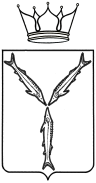 МИНИСТЕРСТВО МОЛОДЕЖНОЙ ПОЛИТИКИ И СПОРТА САРАТОВСКОЙ ОБЛАСТИП Р И К А Зот ________________ №_______г. СаратовО конкурсе арт-объектов «Космо-поле»,посвященного Дню космонавтики В целях организации и проведения в 2020 году праздничных мероприятий, посвященных Дню космонавтики  ПРИКАЗЫВАЮ:Утвердить Положение о проведении областного конкурса арт-объектов «Космо-поле» согласно приложению 1.Отделу правового обеспечения обеспечить направление копии настоящего приказа:в Управление Министерства юстиции Российской Федерации по Саратовской области – в семидневный срок после его принятия (подписания);в прокуратуру Саратовской области – в течение трех дней со дня его подписания. Информационно-аналитическому отделу обеспечить направление копии настоящего приказа в министерство информации и печати Саратовской области – не позднее одного рабочего дня после его принятия и размещение на официальном сайте министерства. Контроль за исполнением настоящего приказа возложить на заместителя министра – начальника управления по молодежной политике
А.А. Беловицкую.Министр                                                                                                  А.В. АбросимовПриложение № 1к приказу министерствамолодежной политики
и спорта области№____ от ____________ПОЛОЖЕНИЕо конкурсе Арт - объектов «Космо - поле», посвященному Дню космонавтики 1. Общие положения1.1. Настоящее положение определяет порядок и регламент проведения конкурса Арт-объектов «Космо-поле» (далее – конкурс), посвященного Дню космонавтики.1.2. Организатором конкурса является министерство молодежной политики и спорта Саратовской области (далее – организатор).1.3. Под Арт-объектом понимается – объект искусства, который представляет не только материальную, но и художественную ценность.2. Цели, задачи конкурсаКонкурс направлен на интеграцию науки, искусства и социальных аспектов в ключе космической тематики.Задачи:- повысить заинтересованность жителей историей праздника Дня космонавтики;- развитие креативного мышления у участников конкурса;- способствовать развитию интереса к изучению истории открытия космоса, ракетной техники, астрономии;- привлечь внимание участников конкурса к достижениям современной космонавтики, к профессии космонавта;- воспитание патриотических чувств посредством творческой деятельности.3. Требования к Арт-объекту3.1. Арт-объект должен быть устойчивым к погодным условиям: дождь, снег, ветер, изготовлен из любого прочного материала (преимущественно дерева, металла). Техника исполнения зависит от авторского воображения и соответствует космической тематике. Установка Арт - объектов предполагается в общественном месте на территории автодрома мемориального комплекса «Место приземления Ю.А. Гагарина» под открытым небом.3.2. Работы не должны пропагандировать экстремизм, насилие, национальную рознь, сепаратизм и другие асоциальные проявления.3.3. Объект должен быть эксплуатируемым и интерактивным.3.4. Работы должны представлять эстетическую и художественную ценность.3.5. К участию допускаются работы, выполненные в любой технике и из любых материалов.3.6. Предусматривать креативный, творческий подход в исполнении и грамотное применение материалов.3.7. Организаторы конкурса вправе отказать в регистрации и участии в конкурсе объектам, не отвечающим требованиям положения. При соответствии объекта требованиям положения, экспертная комиссия дает разрешение на установку данного конкурсного объекта.4. Участники и форматы проведения конкурса4.1. Конкурс является открытым.4.2. Участниками конкурса могут являться все организации и предприятия, осуществляющие свою деятельность на территории Саратовской области. Допускается индивидуальное и групповое участие.4.3. Один участник (группа) может подать на конкурс только одну заявку.4.4. Участник конкурса полностью согласен на обработку Организатором конкурса информации, относящейся к его персональным данным: фамилии, имени, мобильного телефона, почтового адреса и адреса электронной почты, для следующих целей:- сбора и обработки статистической информации;- передачи таких данных третьим лицам в целях организации награждения победителей.4.5. Участник конкурса несет ответственность за достоверность предоставленной персональной информации. Организатор конкурса гарантирует неразглашение персональных данных, ставших ему известными в ходе проведения конкурса, кроме как использования их по прямому назначению.4.6. При регистрации заявки участник конкурса настоящим подтверждает следующее:- свое авторство на проект (любая форма копирования повлечет за собой исключение проекта из конкурса);- свое согласие и согласие третьих лиц (если таковые упомянуты в представленном проекте) на участие в конкурсе.4.7. Участник обязуется самостоятельно нести все расходы, связанные с реализацией конкурсного проекта.4.8. Организатор конкурса оставляет за собой право снять проект с конкурса, как не соответствующий требованиям и правилам данного конкурса.4.9. Участие в конкурсе бесплатное.5. Правила участия5.1. К участию в Конкурсе допускаются граждане всех возрастных категорий. 5.2. Для участия в Конкурсе необходимо направить Организатору заполненную заявку на электронный адрес sarmolod@list.ru. Приём заявок осуществляется до 20 марта 2020 года включительно.5.3. Для создания объектов материалы и инструмент участники конкурса закупают на собственные средства, которые им не возвращаются и не возмещаются.5.4. Объект должен быть прочным, антивандальным, безопасным и предусматривать интерактивное взаимодействие со зрителем.5.5. Рекомендованные габариты Арт - объектов (конструкций):высота конструкций от 1 м;ширина конструкций от 0.5 м.5.6. Объекты стационарно устанавливаются на период проведения празднично-массовых мероприятий заблаговременно и демонтируются после мероприятия самостоятельно. 5.7. Для участия в конкурсе необходимо предусмотреть наличие таблички с наименованием Арт - объекта и организацией участником.6. Критерии оценкиАрт-объекты, представленные на конкурс, оцениваются по следующим критериям:6.1. Композиционное и художественное единство, целостность общего архитектурного решения, творческое осмысление задач и целей конкурса составляющая (количество присвоенных баллов от 1 до 10).6.2. Нестандартность, креативность, оригинальность замысла, проектных решений (количество присвоенных баллов от 1 до 10).6.3. Аргументированный выбор и корректность применения материалов (количество присвоенных баллов от 1 до 10).6.4. Законченность Арт-объекта, пригодность к размещению (количество присвоенных баллов от 1 до 10).6.5. Корректная подача материалов и конкурсной документации (количество присвоенных баллов от 1 до 10).6.6. Аккуратность и эстетичность представленного Арт-объекта (количество присвоенных баллов от 1 до 10).7. Сроки проведения конкурса7.1. Объявление конкурса – 20 марта 2020 года.7.2. Прием заявок осуществляется в течение 5 рабочих дней.7.3. Объявление итогов конкурса проектов – 12 апреля 2020 года.8. Порядок организации и проведения конкурса8.1. Конкурс проводится в два этапа. 8.2. Первый этап: подача заявки и проекта Арт-объекта.Проект Арт-объекта должен включать пояснительную записку, графические материалы (чертеж предполагаемого Арт-объекта). Заявка направляется на электронную почту sarmolod@list.ru. Заявки на участие в конкурсе принимаются до 26 марта 2020 года.8.3. Второй этап: рассмотрение заявок, жюри определяет призовые места (1, 2, 3 место) в зависимости от количества набранных баллов по мере их убывания. Установка арт-объектов прошедших конкурсный отбор на месте приземления Ю.А. Гагарина (с. Терновка Энгельсский муниципальный район)8.4. Арт-объекты возводятся за счёт конкурсантов.9. Требования к оформлению заявкиУчастники отправляют заявку на почту sarmolod@list.ru.Тема в письме – Конкурс Арт-объектов «Космо-поле».9.1. Полное наименование организации, название команды, количество человек.9.2. Фамилия, Имя, Отчество руководителя проекта.9.3. Контактный телефон руководителя.9.4. E-mail руководителя.9.5. Название Арт-объекта. 9.6. Пояснительная записка, в которой указана основная информация об Арт-объекте (краткое описание Арт-объекта, раскрывающее главную идею работы);9.7. Габариты работы;9.8. Графический материал, в состав которого необходимо включить графические изображения Арт-объекта (чертёж работы, эскиз объекта), (графический файл, формат JPG).10. Жюри конкурса10.1. Состав жюри конкурса определяется организатором.10.2. В состав жюри входят представители министерства молодежной политики и спорта области, министерства культуры области, общественных организаций и объединений (численность состава жюри не менее 5 человек)10.3. Жюри осуществляет экспертную оценку представленных на конкурс работ в соответствии с заявленными критериями. 10.4. Решение жюри является окончательным и апелляции не подлежит.11. Подведение итогов конкурса11.1. Определение победителей конкурса осуществляется на основании рейтингового голосования членов жюри. 11.2. Оценка представленных на конкурс проектов осуществляется по основным критериям, установленным в разделе 6.11.3. Заседание жюри конкурса оформляется протоколом.11.4 каждым членом жюри оценивается арт – объект, представленный на конкурс.11.5. Итоги конкурса освещаются в средствах массовой информации.11.6. Победители и призеры конкурса награждаются грамотами министерства молодежной политики и спорта области.12. Финансовое обеспечение конкурса12.1. Проведение конкурса осуществляется на безвозмездной основе.12.2. Награждение победителей и призеров осуществляется за счет внебюджетных средств.13. Контактная информация13.1.Организатор конкурса: министерство молодежной политики и спорта Саратовской области г. Саратов, ул. Киселева, д. 76 Тел. 8 8452 261962 E-mail:  sarmolod@list.ru.